Приобретение товара «Грант»РГП на ПХВ «Национальный научный центр особо опасных инфекций                                   им. М.Айкимбаева» МЗ РК, объявляет об осуществлении закупа товара «Грант» (далее – Товар) способом сравнения цен в соответствии с Положением к организации закупок товаров, работ и услуг в рамках выполнения государственных заданий и научно-технической программы (Приказ №183 от 20.07.2022 г.).Место поставки: в соответствии с ИНКОТЕРМС 2010 - DDP: г. Алматы, ул. Жахангер, 14.Срок поставки товара: согласно технической спецификации.Условия оплаты: в течении 30 календарных дней, по факту поставки товара.Место приема ценовых предложений: Ценовое предложение потенциальным поставщикам, необходимо предоставить до 12:00 часов 13 октября 2022 года, по адресу: 050000, г. Алматы, ул. Жахангер, 14, отдел государственных закупок или по электронной почте: Dby-4@nscedi.kz.Дата, время и место вскрытия конвертов с ценовыми предложениями: 12:30 часов «13» октября 2022 года, по адресу: г. Алматы, ул. Жахангер, 14, отдел ГЗ.Необходимые документы, предоставляемые потенциальными Поставщиками:Заявка потенциального поставщика, изъявившего желание осуществить поставку товара, выполнение работ, оказание услуг должна содержать следующую информацию:Ценовое (коммерческое предложение) на закупаемые товары/работы/услуги с учетом всех налогов и расходов по поставке товара.Техническая спецификация товара с указанием наименования, характеристики, количества/объема поставляемых товаров, выполняемых работ и оказываемых услуг, а также требований, указанных в технической спецификации (согласно приложению 2). В случае, если деятельность требует получения разрешения, направления уведомления, то необходимо приложить нотариально засвидетельствованную, либо электронную копию соответствующего разрешения (уведомления), сведения о которых подтверждаются в информационных системах государственных органов.Срок и порядок подписания договора: по результатам подведения итогов закупа договор заключается с победителем закупа в течении 5 рабочих дней.Дополнительная информация: телефон 8/727/2233821, е-mail: Dby-4@nscedi.kz, уполномоченный представитель организатора закупок Муханов Н. К. Приложение 1Перечень закупаемого товараПриложение 2Техническая спецификация Особые условия:- Место поставки: г. Алматы, ул. Жахангер 14;- Срок поставки: в течении 15 календарных дней, по необходимости и заявки Заказчика;QAZAQSTAN RESPÝBLIKASY DENSAÝLYQ SAQTAÝ MINISTRLIGINIŃ «MASǴUT AIQYMBAEV ATYNDAǴY  ASA QAÝİPTİ INFEKSIALAR ULTTYQ ǴYLYMI ORTALYǴY» SHARÝASHYLYQ JÚRGIZÝ QUQYǴYNDAǴY RESPÝBLIKALYQ MEMLEKETTIK KÁSIPORNY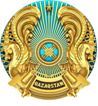 РЕСПУБЛИКАНСКОЕ ГОСУДАРСТВЕННОЕ ПРЕДПРИЯТИЕ НА ПРАВЕ ХОЗЯЙСТВЕННОГО ВЕДЕНИЯ«НАЦИОНАЛЬНЫЙ НАУЧНЫЙ ЦЕНТР ОСОБО ОПАСНЫХ ИНФЕКЦИЙ  ИМЕНИ  МАСГУТА АЙКИМБАЕВА»МИНИСТЕРСТВА ЗДРАВООХРАНЕНИЯ РЕСПУБЛИКИ КАЗАХСТАН№ лотаНаименование препаратов Ед. изм.Кол-воЦена за ед.Выделенная сумма, с учетом всех налогов1Материнская плата ASRock B450 Steel Legend, AM4шт254 690,00109 380,002Клавиатура Logitech MK120, Black, USB + мышьшт28 290,0016 580,003Процессор AMD Ryzen 7 5800X, AM4, OEMшт2152 990,00305 980,004Видеокарта PCI-E 12Gb Palit RTX 3060 Dual OC, GeForce RTX3060шт2234 900,00469 800,005DDR-4 DIMM 16Gb/3200MHz PC25600 Kingston Fury Beast, 2x8Gb Kit, Black, BOX KF432C16BBK2/16)шт230 690,0061 380,006Корпус AeroCool Bionic-G-BK-v2, Blackшт229 990,0059 980,007Вентилятор для корпуса ID-Cooling, TF-12025-Black, 12cmшт62 890,0017 340,008Блок питания ATX 750 W AeroCool Mirage Goldшт234 290,0068 580,009Кулер Aerocool Mirage 5 ARGB PWM 4P (LGA1700)шт216 800,0033 600,0010Монитор 27" AOC G2790VXA, Black-Redшт2132 990,00265 980,0011SSD накопитель 1 TB Hikvision HS-SSD-E100, 2.5", SATA IIIшт432 990,00131 960,0012МФУ Epson L3110шт1128 990,00128 990,0013МФУ Canon i-Sensys MF-3010 + картридж Canon 725шт1184 900,00184 900,0014SO-DIMM 8GB DDR4 PC25600/3200Mhz Kingston KVR32S22S8/8, BOXшт118 390,0018 390,0015SSD накопитель 1000 Gb Samsung 980, M.2, PCIe 3.0шт174 990,0074 990,0016USB Флешка 64GB Kingston DataTraveler 100 G3, USB 3.0, Blackшт24 190,008 380,0017USB Флешка 128Gb Kingston DataTraveler 100 G3, USB 3.0, Blackшт319 590,0058 770,0018Mobile Rack 2.5" UGREEN 70498, SATA, USB Type-C, Blackшт211 990,0023 980,00№ лотаНаименование препаратов ХарактеристикаЕд. изм.кол-во1Материнская плата ASRock B450 Steel Legend, AM4Материнская плата ASRock B450 Steel Legend, AM4шт22Клавиатура Logitech MK120, Black, USB + мышьКлавиатура Logitech MK120, Black, USB + мышьшт23Процессор AMD Ryzen 7 5800X, AM4, OEMПроцессор AMD Ryzen 7 5800X, AM4, OEMшт24Видеокарта PCI-E 12Gb Palit RTX 3060 Dual OC, GeForce RTX3060Видеокарта PCI-E 12Gb Palit RTX 3060 Dual OC, GeForce RTX3060шт25DDR-4 DIMM 16Gb/3200MHz PC25600 Kingston Fury Beast, 2x8Gb Kit, Black, BOX KF432C16BBK2/16)DDR-4 DIMM 16Gb/3200MHz PC25600 Kingston Fury Beast, 2x8Gb Kit, Black, BOX KF432C16BBK2/16)шт26Корпус AeroCool Bionic-G-BK-v2, BlackКорпус AeroCool Bionic-G-BK-v2, Blackшт27Вентилятор для корпуса ID-Cooling, TF-12025-Black, 12cmВентилятор для корпуса ID-Cooling, TF-12025-Black, 12cmшт68Блок питания ATX 750 W AeroCool Mirage GoldБлок питания ATX 750 W AeroCool Mirage Goldшт29Кулер Aerocool Mirage 5 ARGB PWM 4P (LGA1700)Кулер Aerocool Mirage 5 ARGB PWM 4P (LGA1700)шт210Монитор 27" AOC G2790VXA, Black-RedМонитор 27" AOC G2790VXA, Black-Redшт211SSD накопитель 1 TB Hikvision HS-SSD-E100, 2.5", SATA IIISSD накопитель 1 TB Hikvision HS-SSD-E100, 2.5", SATA IIIшт412МФУ Epson L3110МФУ Epson L3110шт113МФУ Canon i-Sensys MF-3010 + картридж Canon 725МФУ Canon i-Sensys MF-3010 + картридж Canon 725шт114SO-DIMM 8GB DDR4 PC25600/3200Mhz Kingston KVR32S22S8/8, BOXSO-DIMM 8GB DDR4 PC25600/3200Mhz Kingston KVR32S22S8/8, BOXшт115SSD накопитель 1000 Gb Samsung 980, M.2, PCIe 3.0SSD накопитель 1000 Gb Samsung 980, M.2, PCIe 3.0шт116USB Флешка 64GB Kingston DataTraveler 100 G3, USB 3.0, BlackUSB Флешка 64GB Kingston DataTraveler 100 G3, USB 3.0, Blackшт217USB Флешка 128Gb Kingston DataTraveler 100 G3, USB 3.0, BlackUSB Флешка 128Gb Kingston DataTraveler 100 G3, USB 3.0, Blackшт318Mobile Rack 2.5" UGREEN 70498, SATA, USB Type-C, BlackMobile Rack 2.5" UGREEN 70498, SATA, USB Type-C, Blackшт2